.Sequence: AA BB CC D, AA BB CC D, AA BB CC D BBBBPART AVINE LEFT & RIGHTSTEP SCUFF FORWARDHEEL SWITCHES TRAVELING BACKWARDSHIP ROLLSPART BSHAKEHave fun & be creative hereSTEP TAPS/FULL RIGHT TURNPART CFORWARD ANGLE WALKS/BACKWARD STEP TAPSPART DHEEL SPLITS, HEEL STEPU Shake It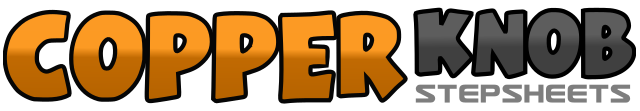 .......Count:0Wall:1Level:Improver east coast swing.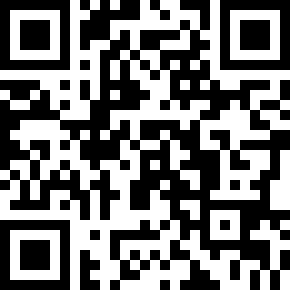 Choreographer:Judy Cain (USA)Judy Cain (USA)Judy Cain (USA)Judy Cain (USA)Judy Cain (USA).Music:The Shake - Neal McCoyThe Shake - Neal McCoyThe Shake - Neal McCoyThe Shake - Neal McCoyThe Shake - Neal McCoy........1-4Step left to left, right behind, left to left, scuff right forward5-8Step right to right, left behind, right to right, scuff left forward9-12Step left forward & scuff right, step right forward & scuff left13-16Step left forward & scuff right, step right forward & scuff left17&18&Step back on left, tap right heel forward, step back on right, tap left heel forward19&20Step back on left. Tap right heel forward, clap on count 421&22Step back on right, tap left heel forward, step back on left, tap right heel forward23&24Step back on right, tap left heel forward, clap on count 425-32Step left forward and roll hips forward and down, back and up repeat three more times1-2Step left to left, shimmy shoulders or shake hips for 2 counts3-4Right touch beside left, clap5-6Step right to right, shimmy shoulders or shake hips for 2 counts7-8Left touch beside right, clap9-10Step left forward & touch right next to left11-12Step right back making a right ½ turn, touch left next to right13-14Step left forward & touch right next to left15-16Step right back making a ½ right turn, touch left next to right1-4Left forward (angle toward left corner), right beside left, left forward, touch right beside left5-8Right back, touch left next to left, left back, touch right next to left9-12Right forward (angle toward right corner), left beside, right forward, touch left beside right13-16Left back, touch right next to left, right back, touch left next to right1-4Split heels apart & close together, tap left heel forward and step beside right5-8Split heels apart & close together. Tap right heel forward and step beside left